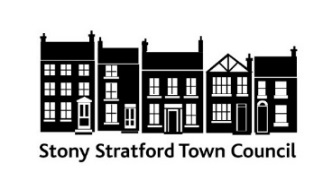 Precept Letter 2023/24Dear ResidentProbably the most important decision that a Town Council must do during the year, and the one that affects the most people, is to set its budget and precept for the coming year. The numbers that the Town Council have to consider are on a much smaller scale than those that Milton Keynes City Council or The Thames Valley Police and Crime Commissioner has to deal with but, as a Town Council we consider it vitally important that you, the residents of Stony Stratford, Galley Hill and Fullers Slade hear about your Town Council’s budgetary decisions and the precept level.  No council likes to put up the precept, but it was felt this was not the appropriate time to cut services.  For 2023/24 the precept will need to increase, in line with the council’s budget, and our thinking behind this was influenced by a number of factors:-Inflation: Like every household and business in the country, the council has suffered the effects of inflation. The last reported figures at the time councillors looked at setting the year’s budget, showed inflation running at 10.5 % In the previous three years we had two modest increases in the precept and one year (2021/22) in which the precept didn’t increase at all. However, although your council are very keen to deliver services as efficiently as possible, we were in a position where a lower increase in the precept would have meant implementing significant cuts to services that we are committed to providing to residents.Salary Costs: as a council we pay salaries in line with the nationally agreed pay levels, however at the time of setting the budget the increase in these numbers was not known, and so we have had to use our judgement to provide a best guess of our likely salary costs for the year ahead.Landscape contract: In a similar situation to the salary costs, the council did not have a complete picture as to the likely expenditure on the landscape contract. This runs to the same timetable as MKCC’s contract which will be changing on the 1st September.  The Town Clerk will need to undertake a lengthy procurement process to obtain best value for the new contract.Continuing to support local groups through grants, council staff time and resources.Additional Activities: we have continued to increase the amount of activities the council support, such as Citizens Advice outreach, exercise classes at the Rowans centre and the library, arranging play sessions for children during the school holidays.  There are also other new activities such as the S.106 Arts Project, managing the expenditure of the Cost-of-Living and Footfall Boost grants (from MKCC), producing a Business Plan and new youth provision on Fullers Slade (which involves applying for a large lottery grant)Furthering the Neighbourhood Plan Initiatives Action PlanIn light of these and other factors, we decided to increase the precept from £232,058 to £255,264 (an increase of £23,206), with the council’s tax base (the number of homes the precept applies to) being slightly larger for the year, this will mean an increase of £7.64 per year on a Band D (the average) property, a rise of 8.4%. This takes the precept on a Band D property to £98.53 per year, equivalent to £1.90 per week: a very small proportion of a household’s Council Tax bill.We know that any increase in costs of this nature will be very difficult for many, struggling with the cost of living but, we have tried to keep the increase to a minimum  by:-Trying to keep a lid on our own expenses by careful negotiations of contracts to make sure that we deliver value for moneyFurther cuts in discretionary items such as support for floral features and the newsletter.Use of earmarked reserves where possible.The figures for our forecast income and expenditure are as follows:-The budget for the year and the level of precept were set at a Special Meeting of the Full Council on 24th January, the minutes of the meeting can be found here.An important part of the council’s financial activities is providing grants to local organisations to support their activities in the community. During the last year we have provided grants toWe would like to encourage as many community activities as possible throughout the Town Council area and would encourage organisations and community groups to apply for grants if they felt this would help them. The criteria and grant application form can be found here.My fellow councillors have been working very hard during, what has proved, a difficult year and I would like to thank them for the service to the community. Also, the council’s hard-working staff: Lynne Compton (Town Clerk), Amanda Jones (Deputy Town Clerk), Melanie Hyde (Information Officer) and Alan Box (Caretaker) have proved again that they can rise to the task of keeping the Town Council’s activities running smoothly in challenging times. I’m pleased to say that in December, Shelagh Muir joined the council staff as Council Support Officer, bringing the council staff back up to full complement.During the coming year the Council will continue to work to enhance the town, directly by own activities, supporting local groups and lobbying and acting as a mouthpiece for all aspects of Stony Stratford, Galley Hill and Fullers Slade. If you have any questions about the work of the council, please do not hesitate to contact me via email at roy.adams@stonystratford.gov.uk   Roy Adams, Deputy ChairStony Stratford Town CouncilTable 1 – IncomeTable 1 – IncomeTable 1 – IncomeNominal CodeItemAmount1000Precept£255,264.001005LCTS Grant£7,069.001010Bank Interest Received£800.001025Landscaping Grant£63,485.001040Farmers Market Income£1,275.001045Allotment Rents - Wolverton Rd£3,152.001046Allotment Rents - London Rd£700.001047Allotment Rents - Boundary Cre£946.001060Sponsorship - Stony in Bloom£1,500.001067Apple Day Income£250.0010805-7 Church St Income£9,500.00Total Income£343,941.00Table 2 - ExpenditureTable 2 - ExpenditureTable 2 - ExpenditureNominal CodeItemAmount4000Salaries£99,101.004001Employers NI etc£27,000.004002PAYE Admin£487.004005Officer Travel and Subsistence£346.004006Human Resources£645.004015Copy Licence£357.004020Telephone and Broadband£1,375.004025Room Hire£170.004030Insurance£864.004035Domain Licence£285.004040Internal audit£310.004041External Audit£805.004045Training£5,000.004046Conferences - Council Run£108.004047Conferences - External£1,000.004055Office Equipment£1,500.004065Finance Software£284.004067Computer software & licenses£2,293.004070Stationery & Postage£204.004100Memberships£1,765.004150Newsletter/Publishing£5,452.004152Website£300.004160Elected Members Allowances£5,003.004170Civic Budget£32.004200Toilets  Maintenance£18,532.004250Dog bins£7,024.004251Litter Bins£810.004253Landscape Contract£66,876.004255Litter Picking£1,765.004260Farmers Market£500.004267Citizens Advice Outreach£4,725.004300Annual Community Award£115.0043505-7 Church St£35,000.004352Capital Borrow PWLB 5-7 ChSt£8,922.004400Youth Activities£12,000.004406Big Lunch£1,700.004415Floral Features£7,421.004419Apple Day£1,500.004420Allotments - Wolverton Rd£1,561.004422Allotments - Boundary Crescent£1,248.004425Capital Borrowing - BC Allots£2,708.004428Play Sessions£7,000.004450Grants£5,100.004460Civic Initiatives£5,000.004462Exercise Classes£4,500.00Total expenditure£348,693.00Total Budget Income£343,941.00Expenditure£348,693.00Net Income over Expenditure (from use of reserves to maintain a balanced budget)-£4,752.00OrganisationAmountGalley Hill Residents Assoc. Grant Easter 22/23£250.00Grant Riverside Fair in 110622£480.00Jubilee Party grant Rainbows£70.43Grant Galley Hill 50th Celebration£800.00Grant Folk on the Green 0622£365.00Jubilee Grant - the Limes£147.89Jubilee Grant Ryelands£150.00Jubilee Grant Egmont Ave£150.00Stonylive! First Aid 0622£369.00Grant Lantern Project£250.00Grant for new Orchard Mortimer Pk£667.69Grant Funded Gym places - MK Springers *£1,000 of which from MK Cost of Living EMR£1,440.00Grant Residents’ activities YMCA£1,000.00Grant children’s Xmas Galley Hill Residents Assoc.£279.60Grant for floor Stony Stratford Town Football Club£860.00Grant Xmas day party for Seniors£700.00Total grants awarded£7,979.61